ตารางการอบรมภาษาอังกฤษ  เตรียมความพร้อมสำหรับการสอบ TOEFL ITP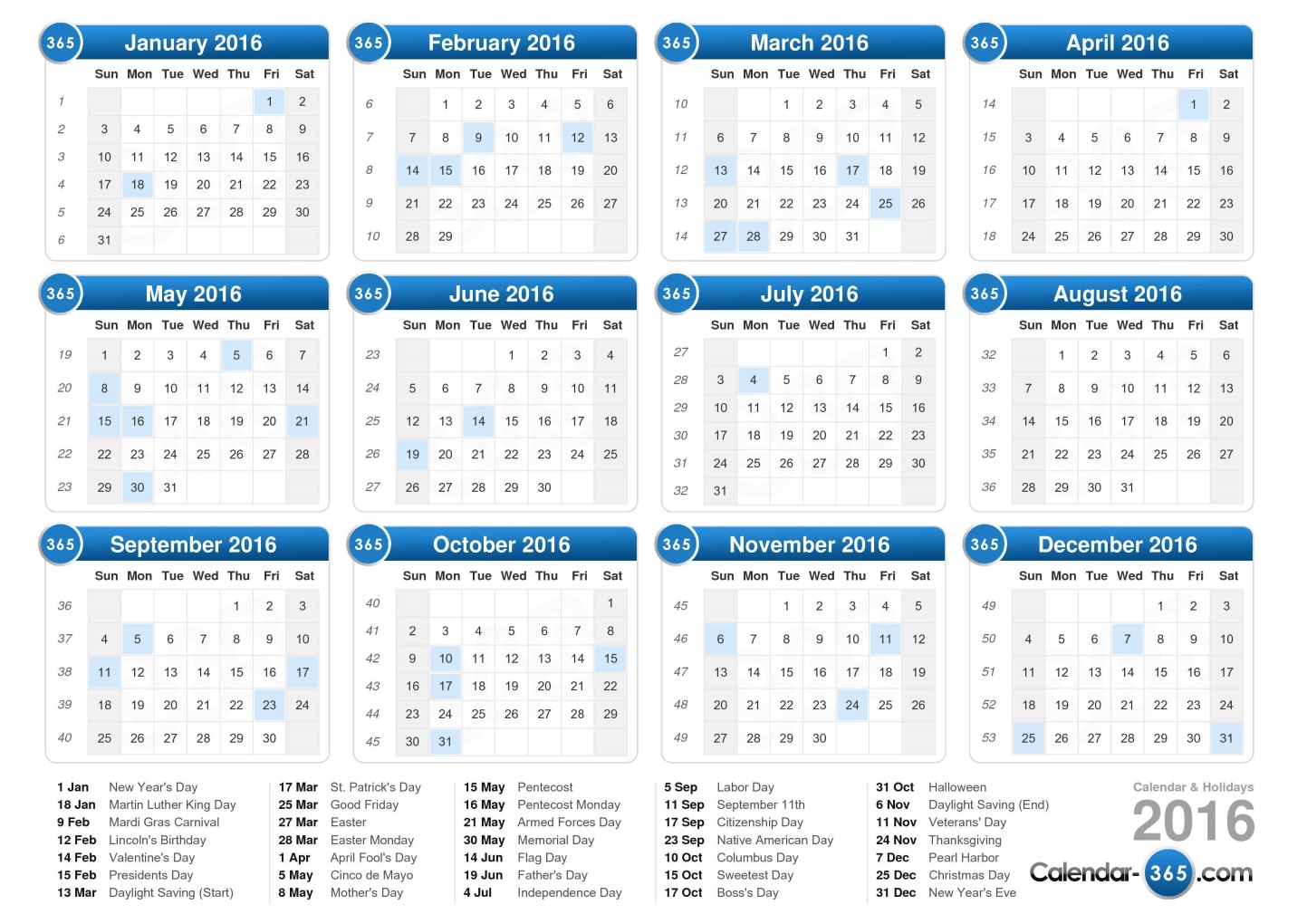          ศูนย์ภาษาและคอมพิวเตอร์ได้จัดการอบรมภาษาอังกฤษเพื่อเตรียมความพร้อมสำหรับการสอบ TOEFL ITPขึ้น โดยจัดเป็น 2 คอร์ส คือ  1.  เตรียมความพร้อมสำหรับการสอบ TOEFL ITP 1 และ		              2.  เตรียมความพร้อมสำหรับการสอบ TOEFL ITP 2โดยมีรายละเอียดเวลาเรียนดังนี้สถานที่จัดอบรม..ห้องปฏิบัติการทางภาษา ห้อง 444 ชั้น 4 อาคารสิทธิผล สถาบันเทคโนโลยีปทุมวันวันที่เวลาคอร์สอบรมวันเสาร์ที่ 28 และวันอาทิตย์ที่ 29 พฤษภาคม 2559- 09.00 – 12.00 น.- 13.00 - 16.00 น.  - เตรียมความพร้อมสำหรับการสอบ TOEFL ITP 1วันเสาร์ที่ 4 และวันอาทิตย์ที่ 5 มิถุนายน  2559- 09.00 – 12.00 น.- 13.00 - 16.00 น.- เตรียมความพร้อมสำหรับการสอบ TOEFL ITP 1วันเสาร์ที่ 11 และวันอาทิตย์ที่ 12 มิถุนายน  2559- 09.00 – 12.00 น.- 13.00 - 16.00 น.- เตรียมความพร้อมสำหรับการสอบ TOEFL ITP 1  (วันเสาร์ที่ 11)- เตรียมความพร้อมสำหรับการสอบ TOEFL ITP  2  (วันอาทิตย์ที่ 12)วันเสาร์ที่ 18 และวันอาทิตย์ที่ 19 มิถุนายน  2559- 09.00 – 12.00 น.- 13.00 - 16.00 น.- เตรียมความพร้อมสำหรับการสอบ TOEFL ITP 2วันเสาร์ที่ 25 และวันอาทิตย์ที่ 26 มิถุนายน  2559- 09.00 – 12.00 น.- 13.00 - 16.00 น.- เตรียมความพร้อมสำหรับการสอบ TOEFL ITP 2วันเสาร์ที่ 2 กรกฎาคม  2559- 09.00 – 12.00 น.สอบวัดระดับ TOEFL ITP